Fishing for DataRead the claim about the theme of duty below. This claim is an arguable and supportable statement but it cannot stand alone. You must choose data from the fishing pool below to support that claim. Be careful to choose only the data that seems to specifically connect to Homer’s emphasis of duty. Be prepared to explain (warrant) your reasoning.  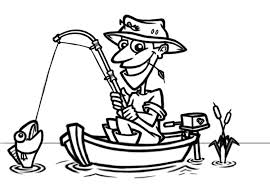 Claim: 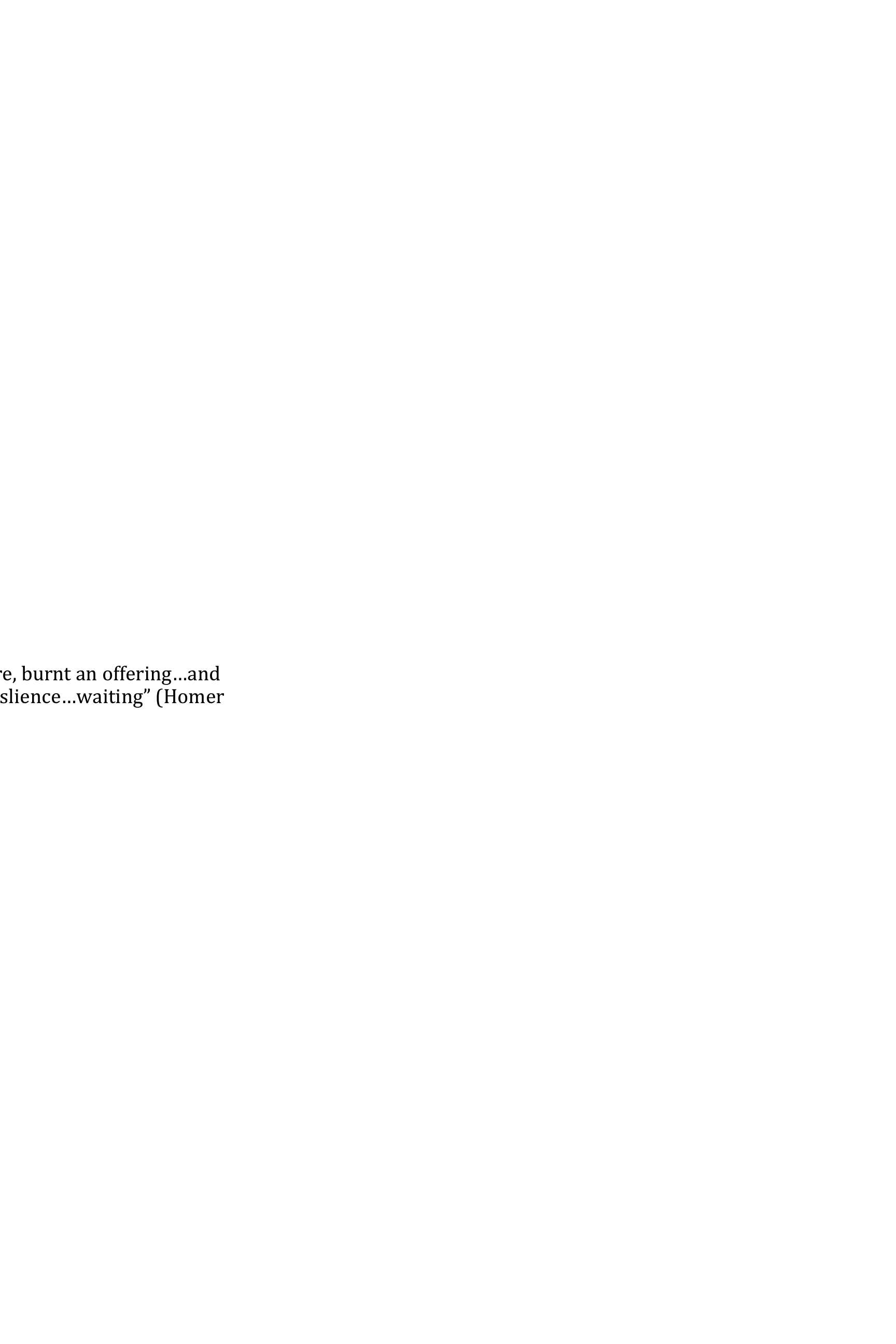 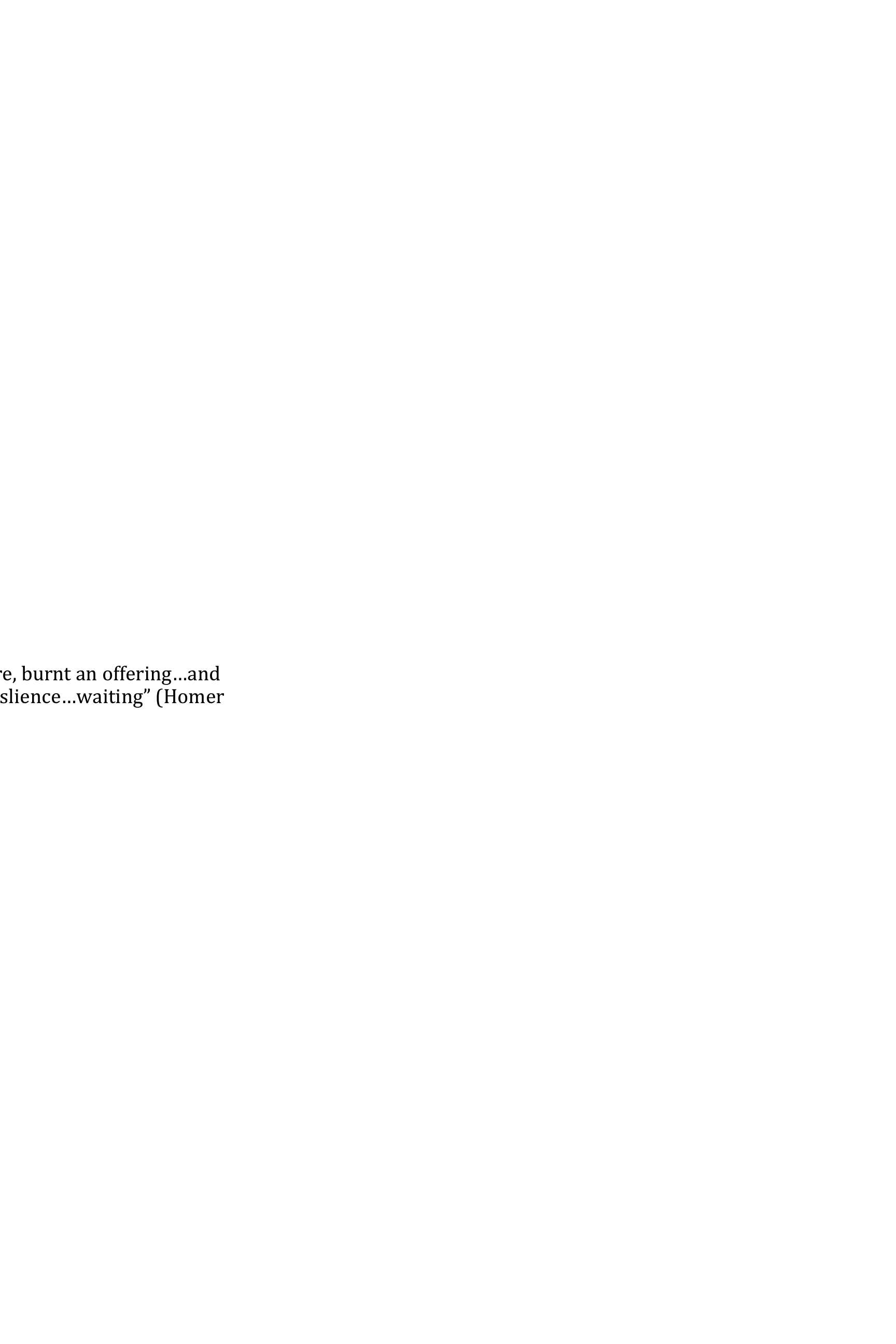 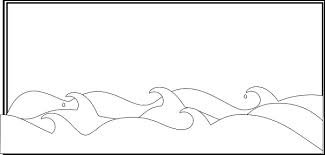 